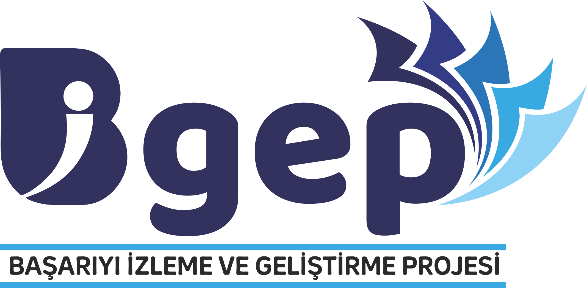 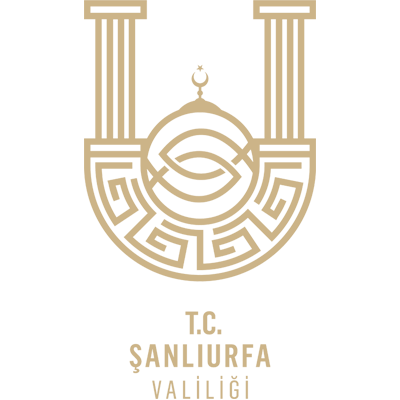 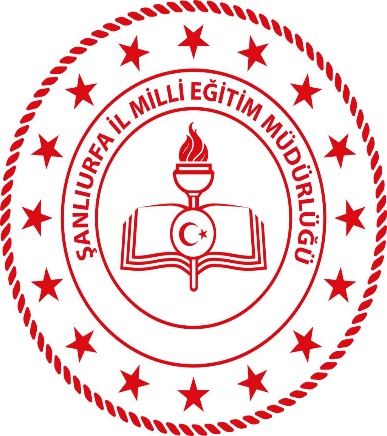 2023-2024 EĞİTİM ÖĞRETİM YILI BAŞARIYI İZLEME VE GELİŞTİRME PROJESİ (BİGEP)İYİ UYGULAMA ÖRNEKLERİ BAŞVURU FORMU2023-2024 EĞİTİM ÖĞRETİM YILI BAŞARIYI İZLEME VE GELİŞTİRME PROJESİ (BİGEP)İYİ UYGULAMA ÖRNEKLERİ BAŞVURU FORMU2023-2024 EĞİTİM ÖĞRETİM YILI BAŞARIYI İZLEME VE GELİŞTİRME PROJESİ (BİGEP)İYİ UYGULAMA ÖRNEKLERİ BAŞVURU FORMU2023-2024 EĞİTİM ÖĞRETİM YILI BAŞARIYI İZLEME VE GELİŞTİRME PROJESİ (BİGEP)İYİ UYGULAMA ÖRNEKLERİ BAŞVURU FORMU2023-2024 EĞİTİM ÖĞRETİM YILI BAŞARIYI İZLEME VE GELİŞTİRME PROJESİ (BİGEP)İYİ UYGULAMA ÖRNEKLERİ BAŞVURU FORMU2023-2024 EĞİTİM ÖĞRETİM YILI BAŞARIYI İZLEME VE GELİŞTİRME PROJESİ (BİGEP)İYİ UYGULAMA ÖRNEKLERİ BAŞVURU FORMU2023-2024 EĞİTİM ÖĞRETİM YILI BAŞARIYI İZLEME VE GELİŞTİRME PROJESİ (BİGEP)İYİ UYGULAMA ÖRNEKLERİ BAŞVURU FORMU2023-2024 EĞİTİM ÖĞRETİM YILI BAŞARIYI İZLEME VE GELİŞTİRME PROJESİ (BİGEP)İYİ UYGULAMA ÖRNEKLERİ BAŞVURU FORMUBaşvuru BilgileriBaşvuru BilgileriBaşvuru BilgileriBaşvuru BilgileriBaşvuru BilgileriBaşvuru BilgileriBaşvuru BilgileriBaşvuru BilgileriİlçeİlçeHaliliyeHaliliyeHaliliyeHaliliyeHaliliyeHaliliyeOkul/ KurumOkul/ KurumProf.Dr. Necmettin Erbakan İmam Hatip ortaokulu Prof.Dr. Necmettin Erbakan İmam Hatip ortaokulu Prof.Dr. Necmettin Erbakan İmam Hatip ortaokulu Prof.Dr. Necmettin Erbakan İmam Hatip ortaokulu Prof.Dr. Necmettin Erbakan İmam Hatip ortaokulu Prof.Dr. Necmettin Erbakan İmam Hatip ortaokulu Okul MüdürüAdı SoyadıOkul MüdürüAdı SoyadıAhmet ÜNLÜKAYA Ahmet ÜNLÜKAYA Ahmet ÜNLÜKAYA Ahmet ÜNLÜKAYA Ahmet ÜNLÜKAYA Ahmet ÜNLÜKAYA TelefonTelefon0505670126305056701263E-postaE-posta759722@meb.k12.tr759722@meb.k12.trİyi Uygulamayı Geliştiren ÖğretmenAdı Soyadı  İyi Uygulamayı Geliştiren ÖğretmenAdı Soyadı  Betül Doğan Betül Doğan Betül Doğan Betül Doğan Betül Doğan Betül Doğan Okul/ KurumOkul/ KurumProf.Dr. Necmettin Erbakan İmam Hatip Ortaokulu Prof.Dr. Necmettin Erbakan İmam Hatip Ortaokulu Prof.Dr. Necmettin Erbakan İmam Hatip Ortaokulu Prof.Dr. Necmettin Erbakan İmam Hatip Ortaokulu Prof.Dr. Necmettin Erbakan İmam Hatip Ortaokulu Prof.Dr. Necmettin Erbakan İmam Hatip Ortaokulu BranşBranşSosyal Bilgiler Sosyal Bilgiler Sosyal Bilgiler Sosyal Bilgiler Sosyal Bilgiler Sosyal Bilgiler TelefonTelefon0506743628205067436282E-postaE-postabetulkesen@hotmail.combetulkesen@hotmail.comUygulamayı Geliştiren Diğer ÖğretmenlerUygulamayı Geliştiren Diğer ÖğretmenlerUygulamayı Geliştiren Diğer ÖğretmenlerUygulamayı Geliştiren Diğer ÖğretmenlerUygulamayı Geliştiren Diğer ÖğretmenlerUygulamayı Geliştiren Diğer ÖğretmenlerUygulamayı Geliştiren Diğer ÖğretmenlerUygulamayı Geliştiren Diğer ÖğretmenlerSıra  Adı Soyadı  Adı Soyadı  OkulOkulBranşBranşTelefon123 Uygulama Bilgileri Uygulama BilgileriA. İyi Uygulamanın AdıDünyayı yeniden şekillendiriyoruz.,*B. İyi Uygulamanın KategorisiAkademik Alanda Uygulanan Çalışmalar,Proje Çalışmaları,Yenilikçi Eğitim – Öğretim Ortamları ve Tasarım Beceri Atölyeleri Alanındaki ÇalışmalarAkademik Alanda Uygulanan  ÇalışmalarProje ÇalışmalarıYenilikçi Eğitim -Ögretim Uygulamaları C. İyi Uygulamanın Amacı (En fazla 500 kelime ile açıklayız)Mustafa Kemal Atatürk’ün ;"Küçük hanımlar, küçük beyler! Sizler hepiniz geleceğin bir gülü, yıldızı ve ikbal ışığısınız. Memleketi asıl ışığa boğacak olan sizsiniz. Kendinizin ne kadar önemli, değerli olduğunuzu düşünerek ona göre çalışınız. Sizlerden çok şey bekliyoruz. Sözleri doğrultusunda soyut olan konularımızı somutlaştırarak konularımızın kalıcılığını sağlamak,dersimizi öğrenciler için daha zevkli hale getirip öğrenmenin icinde aktif olmalarını gerçekleştirmek.D. İyi Uygulamanın Hedef Kitlesi (En fazla 500 kelime ile açıklayız)(Öğrenciler, Öğretmenler,  Veliler, Okul Yönetimi)Uygulamamızın öncelikli hedef kitlesi; öğrenciler ve etkinlik süresince  onların hep yanında olan velilerimiz.E. İyi Uygulamanın PaydaşlarıBranş öğretmenleri, öğrenciler ve öğrenci velileri F. İyi Uygulamanın Süresi (Ay olarak ifade ediniz)Projemizin uygulama aşaması iki haftalık bir zaman sürecinde gerçekleşmiştir.G. Uygulamanın Özeti ( En fazla 1000 kelime ile açıklayınız)Sosyal Bilgiler dersi 5.sınıf “ Haritalar üzerinde yaşadığı bölgenin yeryüzü şekillerini genel olarak açıklar. “ kazanımı çercevesince,bu öğrenme alanı işlenirken sorumluluk değeriyle iş birliği, yenilikçilik, girişimcilik ve araştırma gibi becerilerin de öğrenciler tarafından edinilmesini sağlamak için yeryüzü şekillerimizi somutlastirarak öğrenmeye karar verdik. Öncesinde yeryüzü şekillerinin tanımı yapılarak soyut öğrenmeyi gerçekleştirdik.Yeryüzü sekillerini  temsil eden renklerdeki oyun hamurlariyla dağ,ova,akarsu, plato,deniz, koy, körfez ,vadi,burun, boğaz vb yeryüzü şekillerini kalın bir mukavva karton üzerinde şekil vererek yapmışlardır.Bu süreçte veli, öğrenci, öğretmen işbirliği ile dünyamızı yeniden şekillendirdik.H. İyi Uygulamanın Sonunda Elde Edilen Çıktılar ve Sonuçları (En fazla 500 kelime ile açıklayınız)Bu proje ile öğrenme sürecinde aktif olan öğrencilerin,öğrenmeye daha istekli oldukları,sorumluluk bilinçlerinin geliştiği, sosyal bilgiler dersi ve diğer dersleri öğrenme konusunda daha istekli oldukları görülmüştür.İ. Diğer (Eklemek istediğiniz afiş, fotoğraf, link vb. görselleri bu kısma ekleyiniz)LİNK EKLEMESİ BU ALANA YAPILABİLİR FAKAT İYİ UYGULAMAYA AİT AFİŞ FOTOĞRAF VB. GÖRSELLERİN İLÇE MİLLİ EĞİTİM MÜDÜRLÜKLERİNE DİJİTAL ORTAMDA TESLİM EDİLMESİ GEREKMEKTEDİR.  BU ALANA YÜKLEME YAPILMAYACAKTIR.